    Principal Investigator Annual Safety Compliance Checklist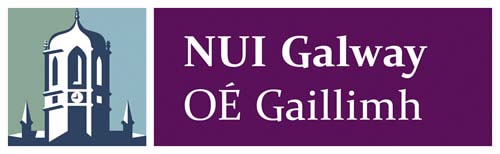 ____________________________________                                    __________________________Signature of Principal Investigator				   Date	Principal InvestigatorSenior researcher designated to manage day to day safetyResearch group location(s)Research group membersResearch group membersResearch group membersDates/Year checklist applies toActionActionActionYes/No/NAYes/No/NAYes/No/NAAdditional action requiredDue date1. Chemical Agents Risk Assessments produced for all procedures involving chemicals used by the group1. Chemical Agents Risk Assessments produced for all procedures involving chemicals used by the group1. Chemical Agents Risk Assessments produced for all procedures involving chemicals used by the group2. Up to date Safety Data Sheets are available for chemicals in use by the group.2. Up to date Safety Data Sheets are available for chemicals in use by the group.2. Up to date Safety Data Sheets are available for chemicals in use by the group.3. Carcinogen Risk Assessments including justification for use of the carcinogen are in place.3. Carcinogen Risk Assessments including justification for use of the carcinogen are in place.3. Carcinogen Risk Assessments including justification for use of the carcinogen are in place.4. Biological Agents Risk Assessments produced for all procedures using group 2, 3 or 4 biological agents (including notification to HSA).  4. Biological Agents Risk Assessments produced for all procedures using group 2, 3 or 4 biological agents (including notification to HSA).  4. Biological Agents Risk Assessments produced for all procedures using group 2, 3 or 4 biological agents (including notification to HSA).  5. Project Risk Assessments produced for the research projects been undertaken  5. Project Risk Assessments produced for the research projects been undertaken  5. Project Risk Assessments produced for the research projects been undertaken  6. There are safe operating procedures for any potentially hazardous equipment used by research group member.6. There are safe operating procedures for any potentially hazardous equipment used by research group member.6. There are safe operating procedures for any potentially hazardous equipment used by research group member.7. Training needs of the research group have been identified and training arranged.7. Training needs of the research group have been identified and training arranged.7. Training needs of the research group have been identified and training arranged.8. Safety induction training carried out for new group members and records kept.8. Safety induction training carried out for new group members and records kept.8. Safety induction training carried out for new group members and records kept.9. Accidents reported to Health and Safety Office.9. Accidents reported to Health and Safety Office.9. Accidents reported to Health and Safety Office.10. Equipment owned/controlled by the group  is inspected/serviced and records kept 10. Equipment owned/controlled by the group  is inspected/serviced and records kept 10. Equipment owned/controlled by the group  is inspected/serviced and records kept 11. Pregnancy risk assessment carried out if necessary11. Pregnancy risk assessment carried out if necessary11. Pregnancy risk assessment carried out if necessary12. Actions identified during biannual safety inspections have been taken. 12. Actions identified during biannual safety inspections have been taken. 12. Actions identified during biannual safety inspections have been taken. 13. Summary of accidents and near misses 13. Summary of accidents and near misses 13. Summary of accidents and near misses 13. Summary of accidents and near misses 13. Summary of accidents and near misses 13. Summary of accidents and near misses 13. Summary of accidents and near misses 13. Summary of accidents and near misses Accidents Accidents Accidents Accidents Incidents/Near missesIncidents/Near missesIncidents/Near missesIncidents/Near misses14. Summary of safety training attended by members of the research group14. Summary of safety training attended by members of the research group14. Summary of safety training attended by members of the research group14. Summary of safety training attended by members of the research group14. Summary of safety training attended by members of the research group14. Summary of safety training attended by members of the research group14. Summary of safety training attended by members of the research group14. Summary of safety training attended by members of the research group15. Concerns raised by staffDealt with (Yes/No)Dealt with (Yes/No)Dealt with (Yes/No)Dealt with (Yes/No)Further action requiredFurther action requiredFurther action required